KEMER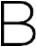 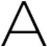 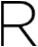 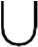 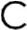 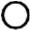 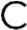 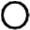 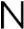 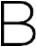 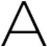 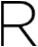 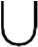 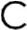 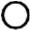 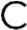 FACT SHEETЛетний Сезон(01 Апреля - 31 Октября)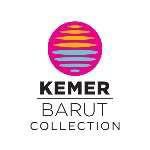 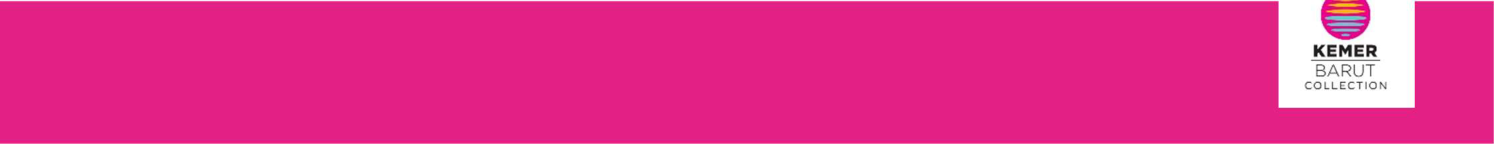 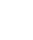 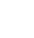 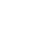 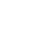 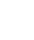 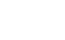 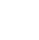 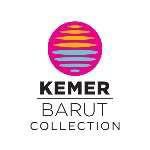 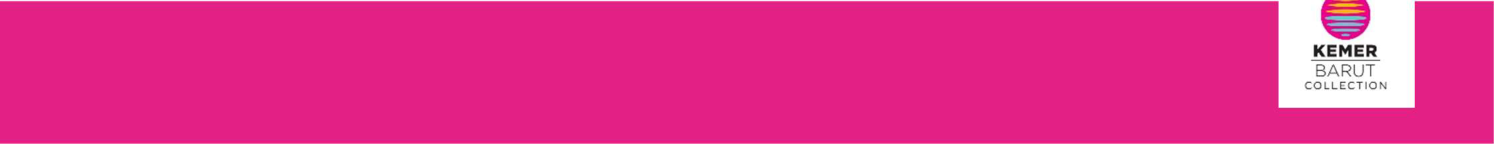 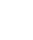 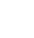 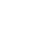 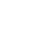 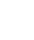 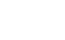 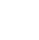 Barut Kemer Collection, переосмысливая и дополняя традиционно качественную и структурированную концепцию обслуживания, обеспечивает незаменимый комфорт и теплоту нашим Гостям.Kemer Barut Collection предлагает всем, кто хочет провести незабываемо веселое время со своими близкими, отдых мечты, продуманный до каждой детали.ОБЩАЯ ИНФОРМАЦИЯ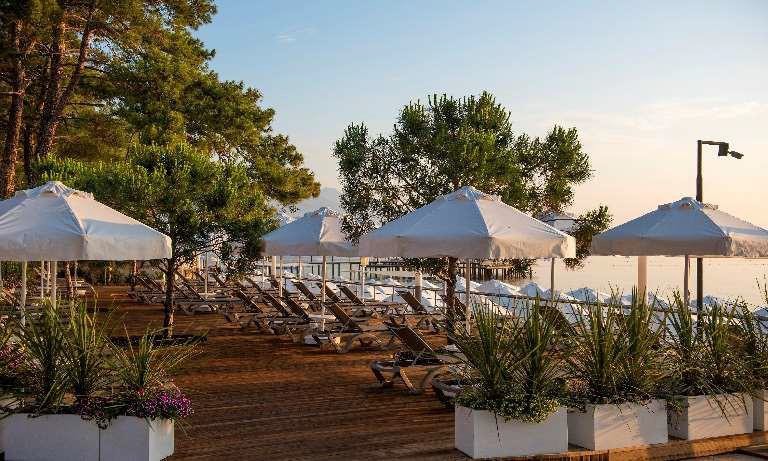 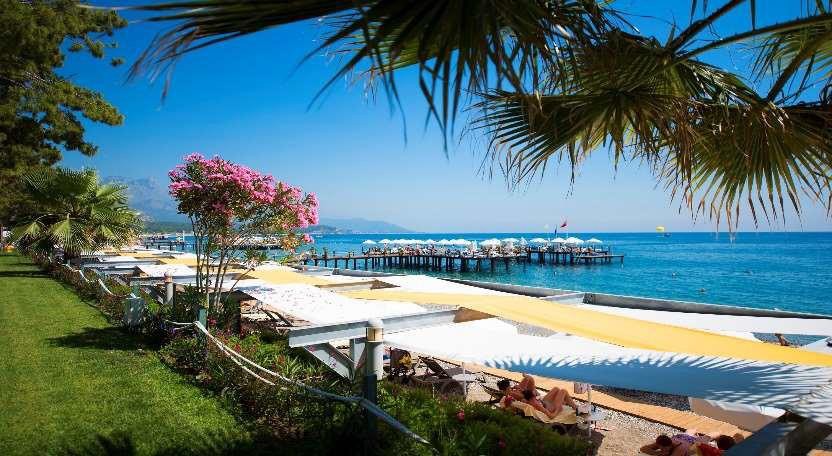 МЕСТОПОЛОЖЕНИЕ** Даты и время работы могут меняться руководством отеля в зависимости от сезонных условий..	НОМЕРА	Не допускается размещение с домашними животными.	ГАСТРОНОМИЯ	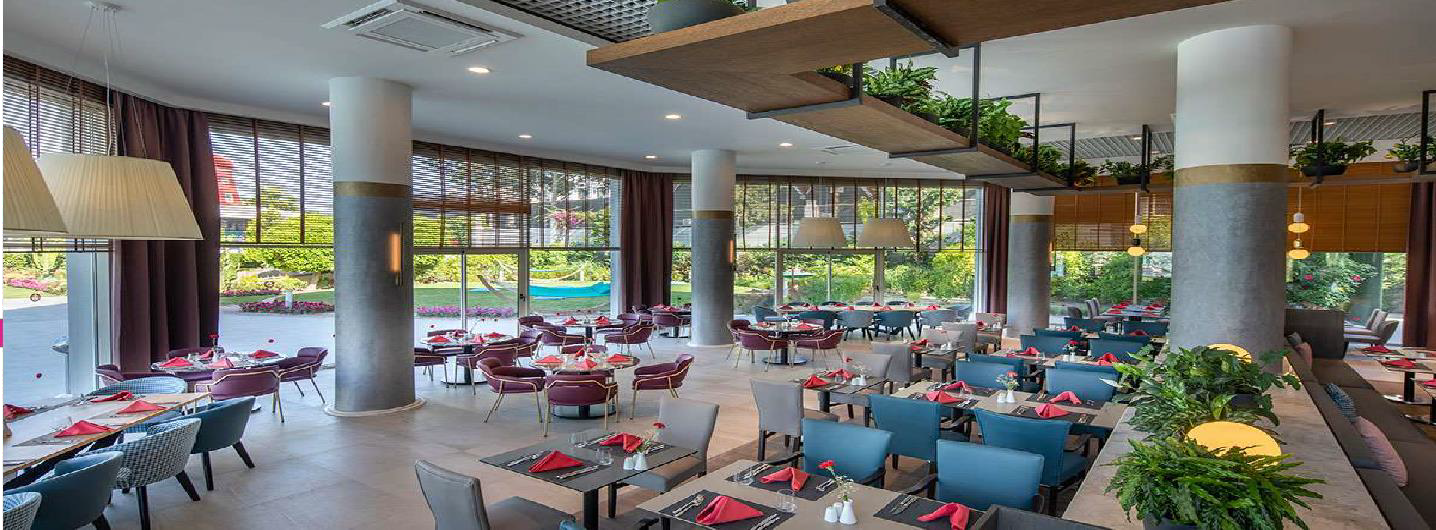 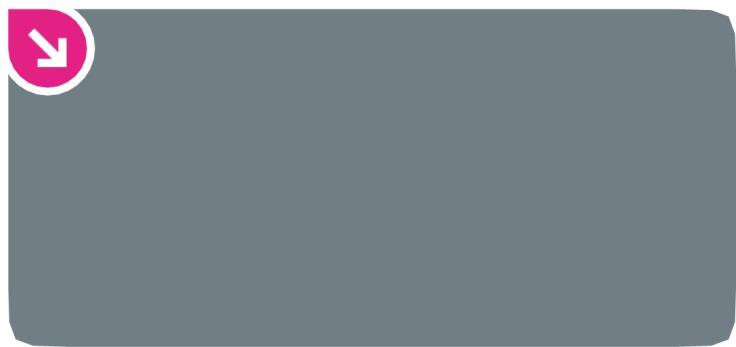 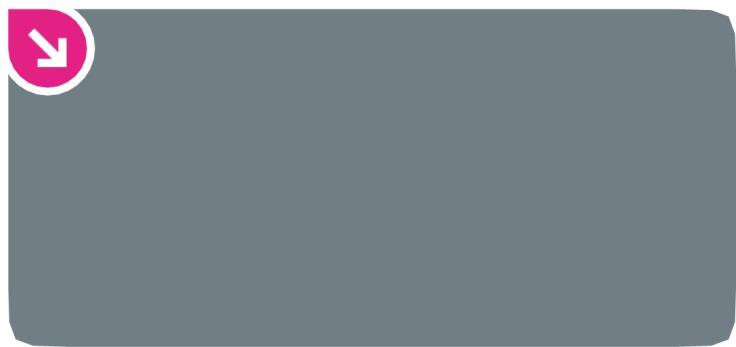 лавный ресторан со шведским столом, с гармонично сочетающейся цветовой гаммой в оформлении и просторным и светлым помещением, обращается к вашему вкусу и предлагает вашему вниманию разнообразие блюд в рамках концепции UAI! В этом ресторане, где без сомнения каждый сможет найти для себя еду по своему вкусу, вы сможете отведать изысканные и традиционные блюда и десерты турецкой и мировых кухонь от наших шеф- поваров. То, что мы крайне внимательно относимся к вопросу питания, предлагая богатый приемлемый рацион даже в ситуациях, когда вы сообщаете об имеющейся у вас пищевой аллергии, является символом важности, которую мы придаем нашим гостям.Мы предлагаем различные альтернативные варианты меню: в рационе имеются продукты без глютена и без лактозы, в ресторане отдельно организованвегетарианский уголок. В определенные дни здесь проводятся тематические вечера, посвященные различным кухням мира, и для всех, кто открыт дляэкспериментов, мы предлагаем наивкуснейшие блюда с неповторимым вкусом. Вкус блюд, которые вы попробуете по рекомендациям нашего доброжелательного персонала, непременно будет еще более особенным. В каждом блюде различных кухонь мира, предлагаемых вам в отеле Barut Kemer Collection, вы непременно почувствуете вкус профессионализма**Пожалуйста, приходите в ресторан в соответствующей одежде; шорты, футболки, купальные костюмы и сандали нежелательны.* Вместимость ресторана Palmiye и размеры шведского стола позволяют соблюдать правила социальной дистанции.	КОНДИТЕРСКАЯ	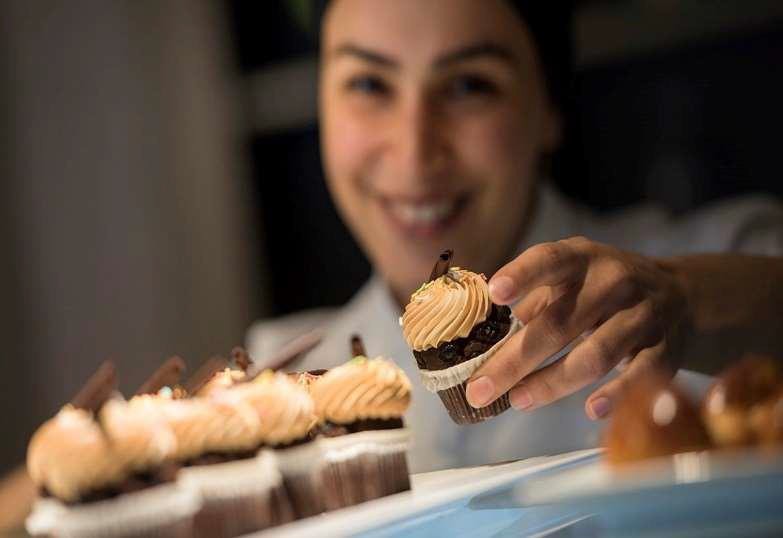 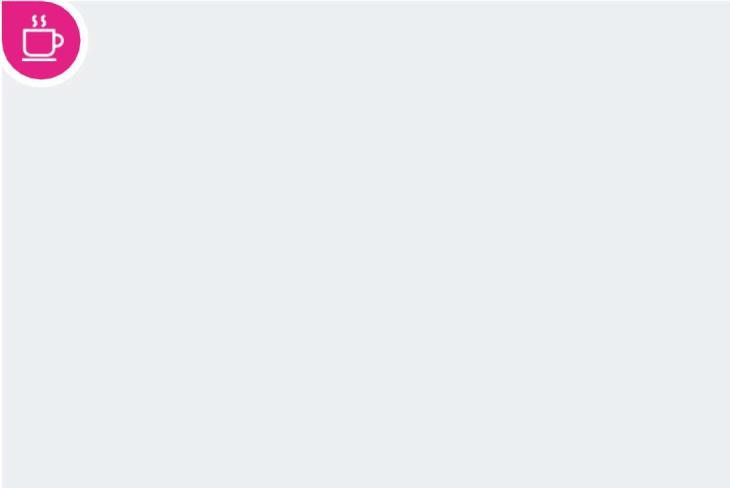 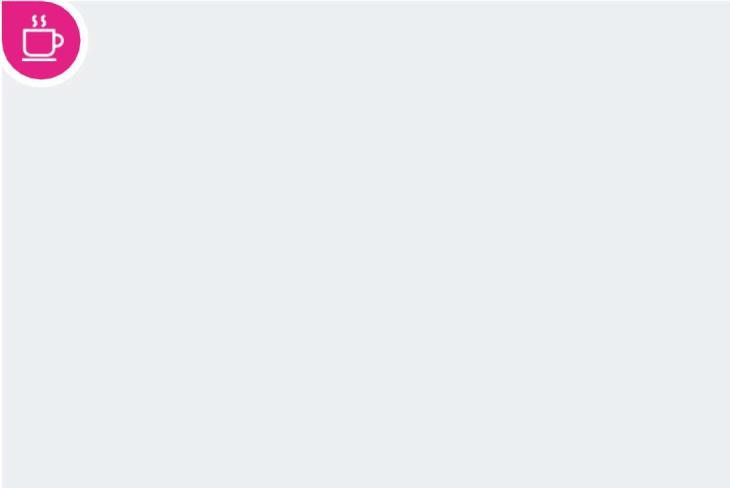 	А-ЛЯ КАРТ РЕСТОРАНЫ **	РЕСТОРАН SAFRANЧасы работы: 19:00-21:30; бесплатно. Вместимость ресторана: 72 человекаШикарный интерьер и богатое меню ресторана SAFRAN, включающее элитные блюда турецкой кухни, уже давно и по праву заслужившей популярность во всем мире, радуют глаз, а также здесь вас ждут незабываемые и ни с чем несравнимые впечатления. От лахмаджуна (тонкая хрустящая лепешка, покрытая мясным фаршем со специями) до кебаба, от пахлавы до ичли-кёфте (котлеты с начинкой из фарша) – каждое традиционное блюдо представлено в ресторане SAFRAN нашими шеф-поварами, и подается в восхитительной особой манере. Наслаждайтесь вкуснейшими яствами, приготовленными руками заслуженных поваров ресторана SAFRAN, и, конечно, неограниченными привилегиями с концепцией Ultra All Inclusive.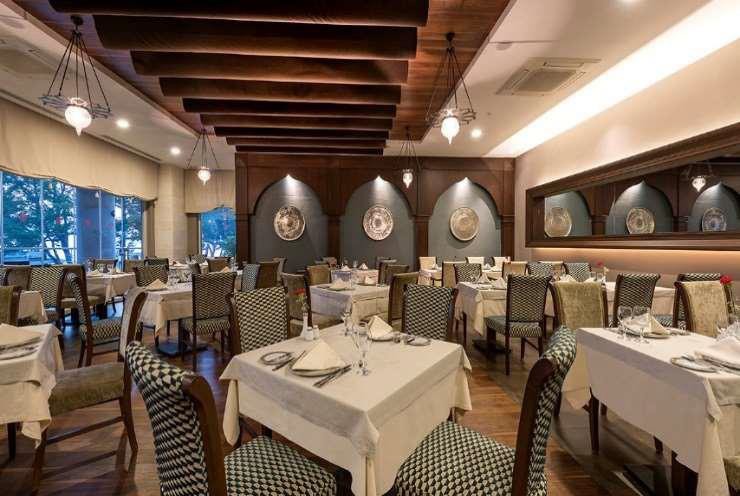 РЕСТОРАН OLIVEЧасы работы: 19:00-21:30, бесплатно. Вместимость ресторана: 64 человекВ ресторане OLIVE, где вас обслужат с итальянским шиком и в рамках концепции UAI, вам будут предложены самые изысканные блюда из разных уголков Средиземноморья, а также самые популярные и элитные блюда итальянской кухни. В нашем ресторане, декорированном в достойном итальянской изысканности стиле, вы обязательно почувствуете себя особенным. Каждый отведанный вами кусочек доставит особое удовольствие в сочетании с великолепным видом на Средиземное море. Мягкий музыкальный фон, создающий впечатляющую атмосферу, и блюда, приготовленные с особой тщательностью и из качественных продуктов, станут важными деталями, которые раскрасят ваш отдых яркими красками.РЕСТОРАН OCEANЧасы работы: 19:00-21:30; бесплатно. Вместимость ресторана: 62 человек.Ресторан OCEAN с его спокойной атмосферой, в которой доминируют светлые тона, - это еще одна гастрономическая альтернатива для гостей, предпочитающих морепродукты. Профессиональные повара, превосходно знающие свое дело, предлагая на ваш вкус самые свежие из даров моря, приготовленные с овощами и зеленью, выращенными на просторах Средиземноморья, дарят вам совершенно особенные впечатления и еще больше удовольствия. Добавить к ощущениям от отдыха и новый неизведанный доселе оттенок вкуса вы можете, попробовав халву с тахини (кунжутная паста) или мороженое с десертом из манной крупы, а также еще многие и многие другие восточные сладости.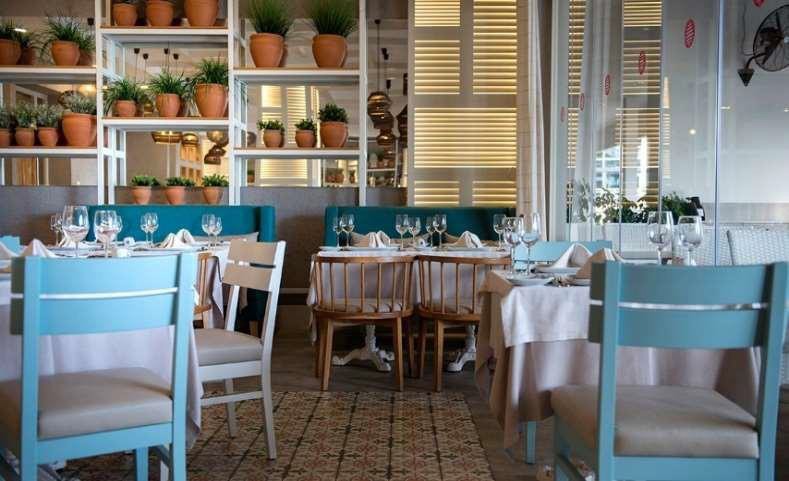 АЗИАТСКИЙ РЕСТОРАНЧасы работы: 19:00-21:30, бесплатно. Вместимость ресторана: 54 человекРесторан ASIAN, требующий заблаговременного резервирования столика, предлагает необыкновенные ароматы блюд Востока, с подачи профессиональных и знающих свое дело поваров. Отведайте оригинальные и подаваемые в особой манере азиатские блюда, невероятным образом гармонично объединяющие несколько различных вкусов, например, кислый и сладкий. А выйдя на террасу ресторана ASİAN, вас буквально окутает безграничный простор Средиземного моря. Также в этом ресторане, имеющим и вид на бассейн, вашу трапезу будет сопровождать уютный пейзаж и приятная атмосфера.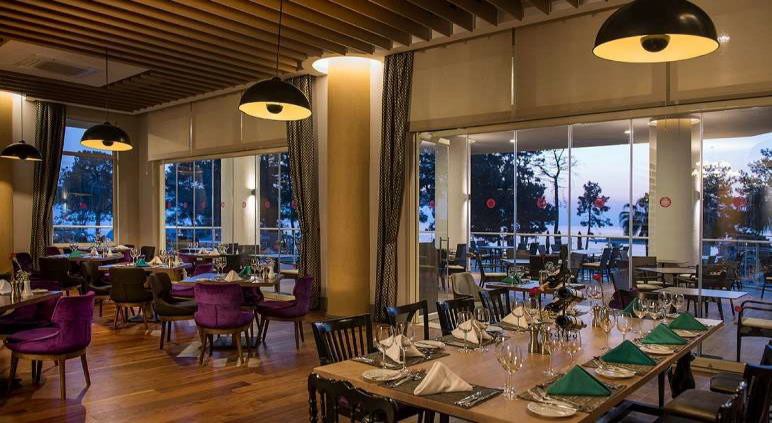 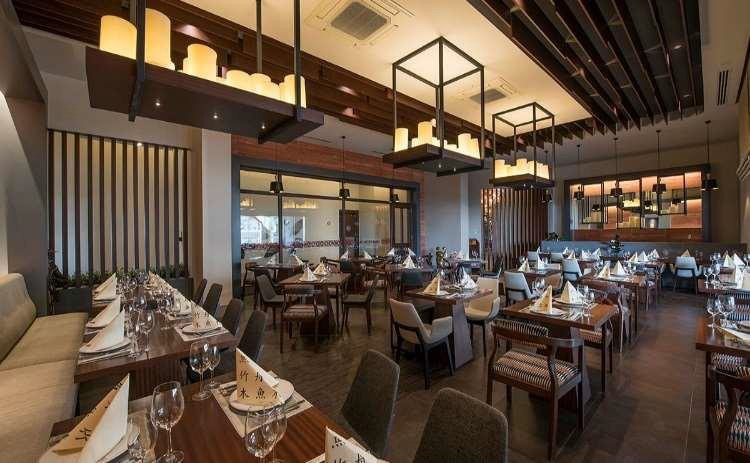 ** По предварительной резервации.** Дни и часы работы баров и ресторанов могут быть изменены администрацией в зависимости от погодных условий.**Вместимость ресторанов может быть уменьшена или увеличена по инициативе отеля, с учетом правил социальной дистанции.** Если вы укажете продукты, на которые у вас аллергия, это будет учтено, и дружелюбный персонал предоставит вам возможность познакомиться с гастрономическим миром Kemer Barut Collection ближе и безопаснее.	БАРЫ**	ЛОББИ БАРЧасы работы: 24 часаВиски: Chivas Regal 12 years, Long John, J&B, Ballantines, 100 Pipers, J. Walker Black Label, J.Walker Red Label, Jim Beam, Jack Daniels, Cutty Sark, Glenlivet, Jameson, Vat 69, Gentleman Jack, The Famous Grouse, Dimple – White HorseКоньяк: Paul Chapman, Napoleon, Metaxa, Metaxa 7 Star Martell V.S., Hennessy V.S., Remy Martin V.S.O.P., Courvoisier V.S, DomecВермуты: Martini-Bianco-Rosso Dry, La Canellese-Bianco-Rosso-Dry, Campari, Grappa, La Canellese Fernet, La Canellese Bitter, Baharat 41Ликеры: Cointreau, Safari, Malibu, Bagibou, Baileys, Maloneys, Kahlua, Southern Comfort, Jagermeister, Archers, Sheridans, Aperol, La Canallese Limoncello, Blue Curacao, Shamrock Апельсин-Миндаль-Персик-Кофе-Мята-Абрикос-БананВодка: Rublovskaya, Absolut, Gilbeys, Russian Standart, Smirnoff, Finlandia, Istanblue, Nemiroff, LuksusowaДжин: Gordons Dry, Gilbeys Stamford, Istanblue, Bombay Sapphire, Beefeater Dry, TanqueraryРом: Bacardi, Havana Club, Montilla, Captain Morgan, Black Head,Ракы: Yeni Rakı, Topkapı Klasik, Tekirdağ Rakı, Efe Yaş Üzüm,Efe Klasik, Efe Gold Rakı, Ala Rakı, Altınbaş Rakı,Текила: Olmeca Mariachi, Las Tres SantasВина: Sevilen Majestik Белое, Красное, РозовоеИгристые вина: Sevilen Pırlanta, Sevilen Cider (Яблочное), Sevilen КлубничноеПиво: Becks, Efes, Efes Light, Efes Malt, Efes (şişe), Efes Fıçı BiraБезалкогольные напитки: Coca Cola, CocaCola Zero/Light, Fanta, Sprite, Schweppes Tonic, Schweppes Bitter Лимон, Холодный чай (персиковый, лимонный), Фруктовые соки, Вода, Минеральная вода, АйранГорячие напитки: Segafredo кофе (Cappuccino, Americano, Espresso, Cafe Latte, Горячий шоколад), Травяные чаи, Турецкий кофе Mehmet EfendiRELAX BARЧасы работы: 10:00 - 18:00Виски: Long John – J&B – Vat 69 - Jim BeamКоньяк: Paul Chapman, Napoleon, MetaxaВермуты: Martini-Bianco-RossoDry, La Canellese-Bianco-Rosso-Dry, Campari, La Canellese Fernet, La Canellese Bitter, Baharat 41Ликеры: Safari, Bagibou, Maloneys, Kahlua, La Canallese, Limoncello, Shamrock Апельсин-Миндаль-Персик-Кофе-МятаДжин: Gordons Dry, Istanblue, Gilbeys Водка: Rublovskaya, Absolut, Gilbeys Ром: Havana Club, Montilla, Black Head Ракы: Yeni Rakı, Topkapı KlasikВина: Majestik Белое, Majestik Красное, Majestik RoseИгристые вина: Sevilen Pırlanta, Sevilen Cider (Яблочное), Sevilen КлубничноеПиво: Becks, Efes, Efes Light, Efes Malt, Efes (ŞişeБезалкогольные напитки: Coca Cola, CocaCola Zero/Light, Fanta, Sprite, Schweppes Tonic, Schweppes Bitter Лимон, Холодный чай(персиковый, лимонный), Фруктовые соки, Вода, Минеральная вода, АйранГорячие напитки: Segafredo кофе (Cappuccino, Americano, Espresso, Cafe Latte, Горячий шоколад), Травяные чаи, Турецкий кофе Mehmet Efendi.	РАЗВЛЕЧЕНИЯ и МЕРОПРИЯТИЯ	Отель Kemer Barut Collection, благодаря концепции Bary Star, предназначенной и разработанной специально для того, чтобы наши дети весело и с удовольствием провели время в безопасной и благоприятной для них атмосфере, делает ваш отдых ещё более комфортным и беззаботным. Также в отеле Barut Kemer предоставляются платные услуги няни для малышей в возрасте от 0 до 3 лет...ПЛАТНЫЕ УСЛУГИ:БильярдЗал с игровыми автоматамиВодные виды спорта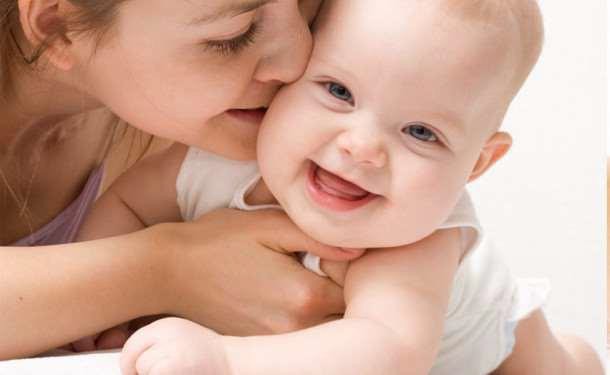 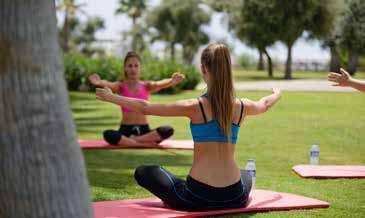 Детская кроваткаДетская коляскаРадио-няняЛюлькаМатрас для пеленанияДетская ванночкаГоршок / детская сидушка на унитазДетский шампуньДетская мочалкаНагрудник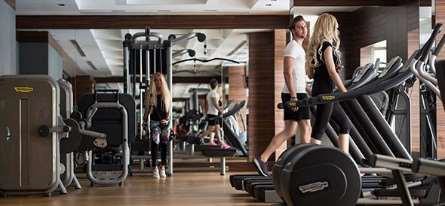 Детский Лосьон Для ТелаПодогреватель для бутылочекЧайникСтульчик для кормления** Детское питание и подгузники (можно купить в отельном магазине). Няня (за дополнительную плату).** ДЕТСКАЯ КОНЦЕПЦИЯ ( для детей 4-12 лет)	Детский клуб рассчитан на детей в возрасте от 4 до 12 лет. Подростковый клуб также является частью Детского Клуба.Часы работы Детского клуба: 10:00-12:30; 14:30-19:00. Вечером в 20:30 в амфитеатре проходит детская дискотека.БЕСПЛАТНОФитнес-центрВодная гимнастикаМини гольфТеннис (оборудование и освещение)Мини клубВодные горкиАэробикаПляжный Волейбол (только в летний период)*Развлечения для детей и подростков (13-16 лет, с июня по сентябрь )Настольный теннис, бочче, дартсЙога, пилатес, зумба** Во время процесса нормализации Ковид-19, ВОЗ, Министерство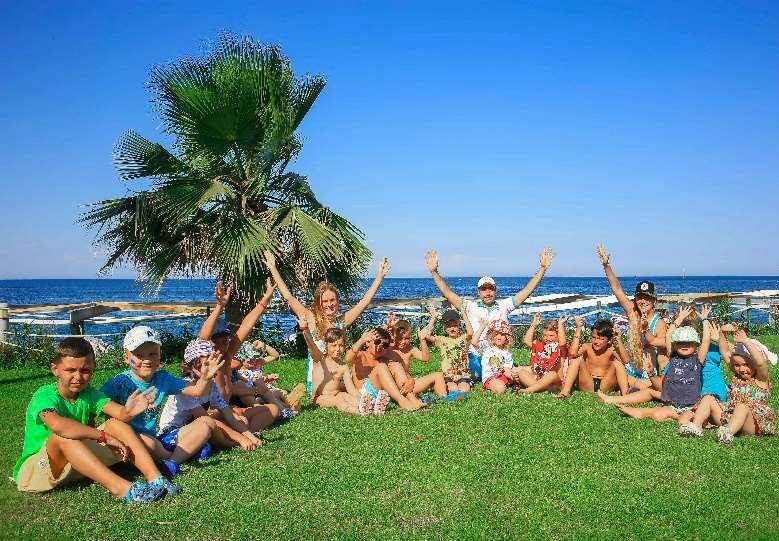 культуры и туризма Турции, Министерство здравоохраненияТурции и местные власти оставляют за собой право изменять концепциюобслуживания.	МЕДОВЫЙ МЕСЯЦ	В день заезда:ФруктыШампанскоеХалат, тапочкиУкрашение кроватиЦветыЗавтрак в номер (предлагается один раз за пребывание, день выбирается гостями)Резервация ужина в A la carte ресторане1 фотография в подарок от отельного фотографа	КОНФЕРЕНЦ-ЗАЛЫ	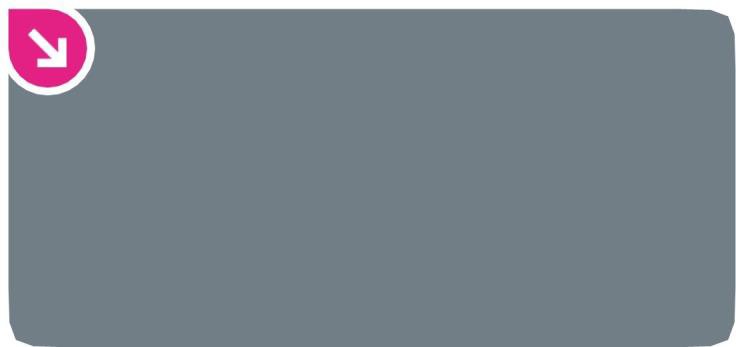 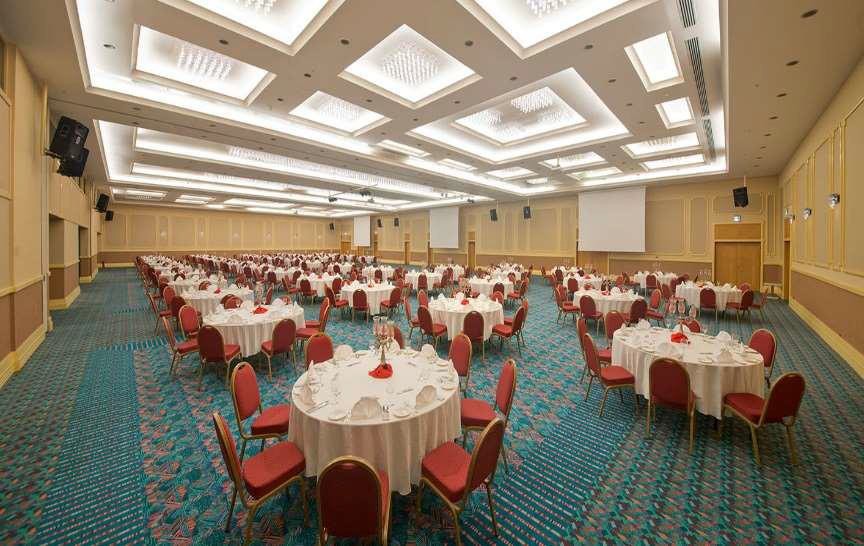 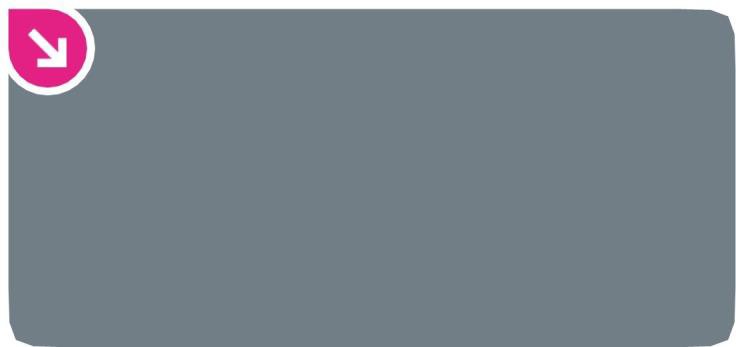 	УСЛУГИ	ПЛАТНЫЕ УСЛУГИМарочные вина со всего мираПрачечная и химчисткаТелефон, факс и фотокопииМагазины(Фотомагазин, Серебряные изделия, Ювелирный магазин, Магазин Часов, Парикмахер, Маркет, Сувенирная лавка, Магазин кожи, Магазин сумок)Спа-процедурыМассаж / пилингПроцедуры по уходу за кожей и теломНяняДоктор/МедсестраАренда автомобиляВодные виды спортаБЕСПЛАТНЫЕ УСЛУГИМини БарСейф (в комнатах)Халат и тапочки (в комнатах)Мини клубТеннисНастольный ТеннисМини ГольфКинотеатрИнтернетХамам и саунаАвтопарковкаПолотенца, зонтики, шезлонги и матрасы на пляже и возле бассейнов	НАГРАДЫ И СЕРТИФИКАТЫ	TUI GLOBAL HOTEL AWARDS OVERALL WINNER FOR TUI UK & IRELAND 2020SAFE TOURISM CERTIFICATETUI TOP QUALITY 2016-2017-2018-2019-2020TUI HOLLY 2016-2017-2018-2019-2020HOLIDAY CHECK AWARD 2015-2016-2017- 2018TOP HOTELS QUALITY AWARD EXCELENCE OF HOSPITALITY 2015TRIPADVISOR EXCELENCE AWARD 2015-2016- 2017-2018-2019TRIPADVISOR HALLOF FAME 2015-2016-2017-2018- 2019TRIPADVISOR TRAVELLER’S CHOICE 2018-2019- 2020-2021TRAVELIFE GOLD AWARD 2014-2016-2018-2020TUI UK GOLD AWARD 2014-2015-2016-2017-2018TUI NORTHERN REGION HOTEL AWARDS PLATINUM 2017-2018TUI HOLLY BEST HOTEL MEDITERRANEAN 2018TUI UMWELT 2017-2018-2019-2020TUI STRAY ANIMAL AWARD 2019TUI OUTSTANDING(TUI HOLLY AND TUI TOP QUALITY AWARDS FOR OUR BEST HOTELS)TUI NORDIC BLUE AWARD 2016HOTEL CLEANINGHOTEL GENERAL IMPRESSIONHOTEL STAFF SERVICEOTEL PUAN 2016-2018-2019-2020-2022ETSTUR MISAFIRIN TERCIHI SERTIFIKASI 9,2 2018CORAL TRAVEL TOP 100 WORLD BEST HOTEL 2017-2018TEZTOUR WORLDBERRY 2017BOOKING.COM TRAVELLER REVIEW CERTIFICATE 2021EXPEDIA TRAVELLER REVIEW CERTIFICATE 2021HOTELBEDS.COM TRAVELLER REVIEW CERTIFICATE 2021	ВАЖНАЯ ИНФОРМАЦИЯ	Все используемые продукты питания и услуги являются официально сертифицированными продуктами и брендами первого класса.Гости, страдающие аллергией на продукты питания, регистрируются путем заполнения форм аллергенов на ресепшене. Мониторинг аллергенов является ответственностью каждого человека. Администрация отеля не несет ответственности за проблемы, которые могут возникнуть с незарегистрированными гостями.Согласно турецкому закону от 19 мая 2008 года, курение запрещено в закрытых помещениях для общего пользования.Домашние животные не принимаются.Регистрация в отеле в 2:00 дня. и выезд в 12:00 дня.Дресс-код применяется в ресторанах и барах отеля.	Мероприятия на открытом воздухе и время их проведения могут меняться в зависимости от погоды и организованы в соответствии с правилом социальной дистанции.	Меры, принятые нашим отелем в отношении Ковид-19, сообщаются гостям агентствами. Во время регистрации заезда отель оставляет за собой право получить подпись гостя на информационном листе по Ковид-19.** Во время процесса нормализации Ковид -19, ВОЗ, Министерство культуры и туризма Турции, Министерство здравоохранения Турции и местные власти оставляют за собой право изменить концепцию обслуживания..Международный аэропорт Антальи55 кмЦентр города Анталья45 кмКемер Торговый центр600 мДоступный транспортАвтобус, таксиРасположение и размер пляжа120 метров в длину, первая береговая линия, галька, пирсБлижайшая больницаБольница Яшам – 1,5 кмБАССЕЙНЫБАССЕЙНЫБАССЕЙНЫБАССЕЙНЫБАССЕЙНЫБАССЕЙНЫБАССЕЙНЫБАССЕЙНЫБАССЕЙНЫБассейнОткрытыйКрытыйПресная водаМорская водаПодогревГлубина (см)Объем (м3)Площадь (м2)Основной бассейн**••1, 4014431080Релакс-бассейн••1, 40280200Детский бассейн **••0, 352263Аквапарк **••1, 40528377Крытый бассейн (зависит от погодных условий)**•••1, 40157,5112Категории комнатКоличество комнатm2ОсобенностиРазмещениеНомер Супериорс Видом на Сад95241 спальня с двумя односпальными кроватями или одной двуспальной кроватью, ванная комната (с душем), центральное кондиционирование, прямая телефонная линия, спутниковое вещание и музыкальный канал, мини бар, сейф, фен, электронный замок, паркетное покрытие, электрический чайник, набор для чая и кофе, халат, тапочки, Интернет и Wi- Fi.2+1или 3 человекаНомер Супериор Без Балкона с Видом на Сад1724 – 28,51 спальня с двумя односпальными кроватями или одной двуспальной кроватью, БЕЗ БАЛКОНА. Ванная комната (сванной), центральное кондиционирование, прямая телефонная линия, спутниковое вещание и музыкальный канал, мини бар, сейф, фен, электронный замок, паркетное покрытие,электрический чайник, набор для чая и кофе, халат, тапочки, Интернет и Wi-Fi.2+1или 3 человекаНомер Супериор с боковым Видом на Море131241 спальня с двумя односпальными кроватями или одной двуспальной кроватью. Ванная комната (с душем),центральное кондиционирование, прямая телефонная линия, спутниковое вещание и музыкальный канал, мини бар, сейф, фен, электронный замок, паркетное покрытие, электрическийчайник, набор для чая и кофе, халат, тапочки, Интернет и Wi-Fi.2+1или 3 человекаНомер Супериор Dbl для 4-ых с боковым Видом на Море1828,51 спальня с одной двуспальной кроватью + односпальная кровать + диван Ванная комната (с душем), центральное кондиционирование, прямая телефонная линия, спутниковое вещание и музыкальный канал, мини бар, сейф, фен, электронный замок, паркетное покрытие, электрическийчайник, набор для чая и кофе, халат, тапочки, Интернет и Wi-Fi.2+2или 3+1 человекНомер Супериор Dbl для 4-ых с Видом на Сад3228,51 спальня с одной двуспальной кроватью + односпальная кровать + диван или Ванная комната (с душем), центральное кондиционирование, прямая телефонная линия, спутниковое вещание и музыкальный канал, мини бар, сейф, фен, электронный замок, паркетное покрытие, электрическийчайник, набор для чая и кофе, халат, тапочки, Интернет и Wi-Fi.2+2или 3+1 человекНомер Супериор Для людей с ограниченными возможностями / 2 номера без балкона524– 28,51 спальня с двумя односпальными кроватями или одной двуспальной кроватью. Ванная комната (с душем), центральное кондиционирование, прямая телефонная линия, спутниковое вещание и музыкальный канал, мини бар, сейф, фен, электронный замок, паркетное покрытие, электрический чайник, набор для чая и кофе, халат, тапочки, Интернет и Wi- Fi.2человекаНомера Делюкс Сьют с Джакузи с Видом на Море1873 - 86Прямой вид на море, 1 спальня с одной двуспальной кроватью и 1 гостиная с диваном. Ванная комната (с душем и джакузи), центральное кондиционирование, прямая телефонная линия, спутниковое вещание и музыкальный канал, мини бар, сейф, фен, электронный замок, паркетное покрытие, электрический чайник, набор для чая и кофе, халат, тапочки, Интернет и Wi-Fi.2+2или 4 человекаПентхаус Сьют с Видом на Сад32561 спальня и 1 гостиная с диваном, гардеробной. 2 балкона и ванная комната (с душем). В ванной комнате есть 2 раковины. Центральное кондиционирование, прямая телефонная линия, 2 ТВ, спутниковое вещание и музыкальный канал, мини бар, сейф, фен, электронный замок, паркетное покрытие, электрический чайник, набор для чая и кофе, халат, тапочки,балкон, Интернет и Wi-Fi.2+2или 3+1 человекСемейный Сьют с Видом на Сад5832 спальни с двумя или одной ванной комнатой (с душем). Электронный замок, центральное кондиционирование, прямая телефонная линия, спутниковое вещание и музыкальный канал, фен, халат, тапочки, мини бар, сейф, набор для чая и кофе, Интернет и Wi-Fi.4 / 3+1человекСемейный Сьют с Видом на Море2581 спальня с одной двуспальной кроватью и 1 гостиная с диваном. Балкон, две ванные комнаты (с душем). Электронный замок, центральное кондиционирование, прямая телефонная линия, спутниковое вещание и музыкальный канал, мини бар, сейф, фен, паркетное покрытие, набор для чая и кофе, халат, тапочки, Интернет и Wi-Fi.2+2либо 3+1 человекДелюкс с Прямым Видом на Море5301 спальня с одной двуспальной кроватью и с одной односпальной кроватью, ванная комната (с душем).Электронный замок, центральное кондиционирование, прямая телефонная линия, спутниковое вещание и музыкальный канал, мини бар, сейф, фен, паркетное покрытие, набор длячая и кофе, халат, тапочки, Интернет и Wi-Fi.2+1или 3 человекаОбщее количество номеров360Площадь (м2)Длина (м)Ширина (м2)Высота (м)Рассадка Коктейль,чел.Рассадка Театр,челРассадка Банкет,чел.Рассадка Класс,челРассадка буквой U, чел.Большой зал25,1245,212004,8513001200900750-Зал 114,5525,123654,8535035025025080Зал 216,2025,124084,85400370290290100Зал 314,5525.122834,8535035025025080Орхидея10,8014,151522,80-100507530Бегония10,8013,901502,45-100507530